PREFEITURA DE PATOS DE MINAS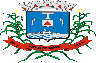 SECRETARIA DE CULTURA, TURISMO, ESPORTE E LAZERTAÇA ZONA RURAL ‘João Manuca’ 2017 Lei Municipal 6896/14FICHA DE INSCRIÇÃO O responsável, cuja assinatura aparece abaixo, assume inteira responsabilidade pelas informações prestadas nesta ficha de inscrição e declara estar ciente e de acordo com o regulamento da competição.                                                                                                 ________________________________________________  Data: Patos de Minas,  			             Assinatura do Diretor/Responsável pela equipeNome da equipe:                              Localização (no Município):          Cores do uniforme:   Diretor/Responsável pela equipe:                                                                           Contato (telefone):NºNome completo dos atletasData de nascimentoNº da Carteira de Identidade0102030405060708091011121314151617181920